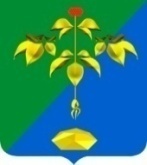 АДМИНИСТРАЦИЯ ПАРТИЗАНСКОГО ГОРОДСКОГО ОКРУГА ПРИМОРСКОГО КРАЯ  П О С Т А Н О В Л Е Н И Е    13 сентября 2022 г.                                                                          № 1662-па  О  реорганизации муниципального унитарного предприятия«Редакция газеты «Вести» в форме преобразования его в муниципальное автономное учреждение «Редакция газеты «Вести»            В соответствии с Федеральным законом от 06 октября 2003 года №131-ФЗ «Об общих принципах организации  местного самоуправления в Российской  Федерации», Федеральным законом от 14 ноября 2002 года        № 161-ФЗ «О государственных и муниципальных унитарных предприятиях», Федеральным законом от 27 декабря 2019 года №485-ФЗ «О внесении изменений в Федеральный закон «О государственных и муниципальных унитарных предприятий» и Федеральный закон «О защите конкуренции», Федеральным законом от 08 мая 2010 года  № 83-ФЗ «О внесении изменений в отдельные законодательные акты Российской Федерации в связи с совершенствованием правового положения государственных (муниципальных) учреждений», на основании ст.5 Федерального закона от 03 ноября 2006 года № 174-ФЗ «Об автономных учреждения», постановлением администрации Партизанского городского  округа от 29  ноября 2010 года    № 256-па «Об утверждении порядка реорганизации,  изменения типа и ликвидации муниципальных учреждений, а также утверждения уставов муниципальных учреждения и внесения в них изменений», на основании статей 29, 32 Устава Партизанского городского округа администрация Партизанского городского округаПОСТАНОВЛЯЕТ:Реорганизовать муниципальное унитарное предприятие «Редакция газеты «Вести» в форме преобразования его в  муниципальное  автономное учреждение «Редакция газеты «Вести», с юридическим адресом местонахождения: 692864, Приморский край, г.Партизанск, ул.Щорса, 1а.Основной целью деятельности муниципального автономного учреждения «Редакция газеты «Вести» является распространение актуальной и объективной информации о событиях общественно-политической, деловой и культурной жизни округа, официального опубликования нормативно-правовых актов и иных документов органов местного самоуправления. 3. Установить, что учредителем муниципального автономного учреждения «Редакция газеты «Вести» является Партизанский городской округ, функции  и  полномочия  учредителя осуществляются администрацией городского округа, координация и регулирование деятельности  создаваемого  автономного учреждения – управлением экономики и собственности администрации городского округа.           4. Утвердить перечень мероприятий по реорганизации муниципального унитарного предприятия «Редакция газеты «Вести» в форме преобразования его в муниципальное автономное учреждение «Редакция газеты «Вести» (приложение № 1 к настоящему постановлению). 	5. Утвердить состав комиссии по проведению реорганизационных мероприятий муниципального унитарного предприятия «Редакция газеты «Вести» в форме преобразования его в муниципальное автономное учреждение «Редакция газеты «Вести» (приложению № 2 к настоящему постановлению).6. Настоящее постановление подлежит размещению на официальном сайте администрации Партизанского городского округа в сети «Интернет», а также официальному опубликованию в газете «Вести» и вступает в силу с даты официального опубликования (обнародования).6.  Контроль  за  исполнением настоящего постановления возложить на первого заместителя главы администрации Партизанского городского округа  Е.В.Макарова.Глава  городского округа 	                                                           О.А.Бондарев                                                                                         УТВЕРЖДЕН                                                                           к постановлением администрации                                                                                                                                                                                                                                                         Партизанского городского округа                                                                       от 13.09.2022 № 1662-па                                                      П Е Р Е Ч Е Н Ьмероприятий по реорганизации муниципального унитарного предприятия «Редакция газеты «Вести» в форме преобразования его в муниципальное  автономное учреждение «Редакция газеты «Вести»	_________________                                                                                     УТВЕРЖДЕН                                                                           постановлением администрации                                                                                                                                                                                                                                                         Партизанского городского округа                                                                               от 13.09.2022 № 1662-паСОСТАВ комиссии по проведению реорганизациимуниципального унитарного предприятия «Редакция газеты «Вести» в форме преобразования его в муниципальное автономное учреждение «Редакция газеты «Вести»____________________№ п/пНаименование мероприятияСрок выполнения мероприятий Ответственный исполнитель1,Направить уведомление о начале процедуры реорганизации в Федеральную налоговую службу3 (три ) рабочих дня с момента принятия настоящего постановленияГлавный редактор МУП «Редакция газеты «Вести»2.Письменно уведомить кредиторов о начале проведения процедуры реорганизации МУП «Редакция газеты «Вести»В течение 5 (пяти) рабочих дней после даты направления уведомления о начале процедуры реорганизации в регистрирующий органГлавный редактор МУП «Редакция газеты «Вести»3.Опубликовать в средствах массовой информации в которых опубликовываются данные о государственной регистрации юридических лиц, уведомление о реорганизации МУП «Редакция газеты «Вести» в форме преобразования в муниципальное автономное учреждение«Редакция газеты «Вести»Дважды, с периодичностью один раз в месяц с момента внесения в ЕГРЮЛ записи о начале процедуры реорганизации Главный редактор МУП «Редакция газеты «Вести»4.Разработать и утвердить устав муниципального автономного учреждения «Редакция газеты «Вести»В течение 30 дней с момента принятия настоящего постановленияГлавный редактор муниципального  унитарного предприятия «Редакция газеты «Вести»5.Подготовить и утвердить передаточный актВ течение 60 дней с момента принятия настоящего постановленияГлавный редактор муниципального  унитарного предприятия «Редакция газеты «Вести»6.Уведомить персонально под роспись работников МУП «Редакция газеты «Вести» об изменении условий трудовых договоров в связи с реорганизацией предприятияНе позднее, чем за 2 (два) месяцаГлавный редактор муниципального  унитарного предприятия «Редакция газеты «Вести»7.Направить документы на государственную регистрацию учреждения в Федеральную налоговую службуНе ранее 30 дней со дня уведомления всех кредиторовГлавный редактор муниципального  унитарного предприятия «Редакция газеты «Вести»8.Закрепить  имущество за учреждением на праве оперативного управленияВ 10-ти дневный срок с момента получения документов о государственной регистрации учреждения и назначения руководителя                   Отдел имущественных отношений управления экономики и собственности9 Утвердить перечень особо ценного имущества передоваемого учреждению на праве оперативного управленияВ 10-ти дневный срок с момента получения документов о государственной регистрации учреждения и назначения руководителя                   Отдел имущественных отношений управления экономики и собственностиМакаров Евгений Викторович    -первый заместитель главы администрации Партизанского городского округа, председатель комиссии;Члены комиссии:Члены комиссии:Абрамова Нина Григорьевна       -главный бухгалтер МУП «Редакция газеты «Вести»;Бурдина Елена Алексеевна         -заместитель начальника управления экономики и сственности - начальник отдела имущественных  отношений администрации Партизанского городского округа;Исаева Елена Станиславовна      -начальник отдела муниципальной службы и кадров администрации Партизанского городского округа;Казанко Елена Владимировна     -главный редактор МУП «Редакция газеты «Вести»;Мурашко Надежда Леонидовна  -заместитель начальника управления экономики и собственности администрации Партизанского городского округа;Фурсова Лилия Михайловна       -заместитель начальника отела муниципальной службы и кадров администрации Партизанского городского округа.